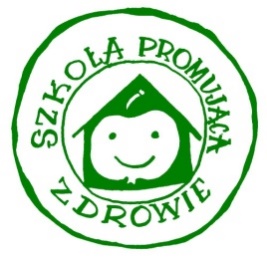 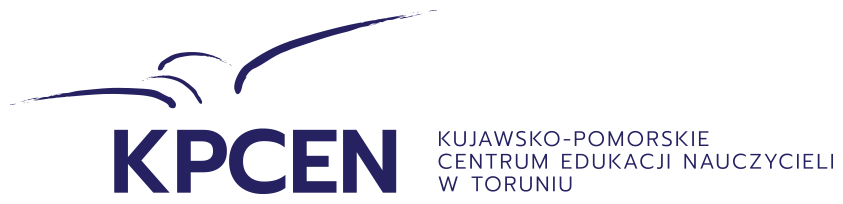 Kryteria przynależności szkoły/placówki do Kujawsko-Pomorskiej Sieci Szkół Promujących ZdrowieElementy potrzebne do tworzenia szkoły/placówki promującej zdrowie:Poznanie i zrozumienie koncepcji szkoły/placówki promującej zdrowie.Uczestnictwo i zaangażowanie społeczności szkolnej/placówki.Działalność szkolnego koordynatora ds. promocji zdrowia i zespołu promocji zdrowia.Planowanie działań i ich ewaluacja.Dążenie do powiązania działań w zakresie promocji zdrowia z podstawowymi celami i zadaniami szkoły/placówki.Współpraca ze społecznością lokalną i innymi szkołami/placówkami. Etap I. Okres przygotowawczy (minimum 6 miesięcy)Przebieg okresu kandydowania szkoły/placówki do Kujawsko-Pomorskiej Sieci Szkół Promujących Zdrowie może być zróżnicowany, ale nie krótszy niż jeden rok szkolny (maksymalnie 2 lata). W okresie tym w szkole/placówce, która kandyduje do sieci, należy podjąć następujące działania: Warunki wstępneSzkoła/placówka, która chce zostać przyjęta do Sieci Szkół Promujących Zdrowie jest:aktywna na rzecz promocji zdrowia w szkole/placówce i środowisku lokalnym – działania te zapisane są w misji i wizji szkoły/placówki oraz zawarte w jej dokumentacji,otwarta na zmiany,aktywne i twórczo zaangażowana w edukację prozdrowotną i promocję zdrowia,dyrektor jest gotowy do wspierania długotrwałego wdrażania założeń SzPZ jako ważnego elementu koncepcji pracy szkoły/placówki,dyrektor szkoły/placówki i większość członków rady pedagogicznej oraz rady rodziców są przekonani o słuszności idei szkoły promującej zdrowie.W tym okresie:Szkoła/placówka nawiązuje kontakt z koordynatorem wojewódzkim sieci SzPZ, uzyskuje informacje i wskazówki dotyczące zasad wdrażania projektu/programu SzPZ.Dyrektor szkoły/placówki powołuje szkolny zespół promocji zdrowia. Zespół wyłania ze swojego grona szkolnego koordynatora promocji zdrowia. Dyrektor szkoły zgłasza szkołę do udziału w projekcie Szkół Promujących Zdrowie.Wniosek szkoły o wpisanie do sieci.docxDeklaracja.docxSzkolny koordynator wraz ze szkolnymi członkami zespołu uczestniczy w szkoleniach organizowanych przez KPCEN w Toruniu.Wojewódzki koordynator przeprowadza zajęcia warsztatowe dla rady pedagogicznej oraz zapoznaje radę rodziców z koncepcją tworzenia szkoły/placówki promującej zdrowie.Rada pedagogiczna – po konsultacjach radą rodziców – podejmuje uchwałę o przystąpieniu do projektu Szkół Promujących Zdrowie.Diagnoza stanu wyjściowegoSzkoła/placówka podejmuje systemowe działania w zakresie promocji zdrowia. Zebrane dane dotyczą aktualnych problemów ludzi, warunków funkcjonowania szkoły/placówki itd.diagnoza, planowanie, realizacja, ewaluacja.Dane te można uzyskać na podstawie wywiadów lub badania ankietowego. Analiza tych danych.Ustalenie listy problemów wymagających rozwiązania.Działania te powinny być uwzględnione w dokumentacji szkolnej/placówki.Budowanie planu działań i ich ewaluacjaWybór problemu/-ów (priorytetowego/-ych).Określenie przyczyn tych problemów i sposobów ich usunięcia.Ustalenie celów.W okresie przygotowawczym koordynator wraz ze szkolnym/placówki zespołem (w oparciu o diagnozę wstępną oraz wiedzę i umiejętności zdobyte podczas szkoleń):tworzy 3-letni program promocji zdrowia dla szkoły/placówki macierzystej dla osiągnięcia celów.tworzy – w oparciu o ww. program – roczny harmonogram działań lub szczegółowy plan pracy.Szkolny/placówki koordynator przedstawia program promocji zdrowia radzie pedagogicznej. Rada pedagogiczna w drodze uchwały, po zasięgnięciu opinii rady rodziców zatwierdza ten program do realizacji.Etap II. Okres kandydacki (minimum jeden rok szkolny/2 semestry, maksimum do 2 lat)Za datę rozpoczęcia okresu kandydackiego przyjmujemy datę zatwierdzenia szkolnego/placówki programu promocji zdrowia przez radę pedagogiczną.W tym okresie:Szkoła/placówka pisze/tworzy:szkolny program promocji zdrowia,roczny harmonogram (szczegółowy plan pracy),pisemną deklarację o gotowości przystąpienia społeczności szkolnej do projektu Szkół Promujących Zdrowie, podpisaną przez dyrektora szkoły/ placówki.DOKUMENTACJA PROJEKTUWszystkie dokumenty dotyczące projektu Szkół Promujących Zdrowie znajdujące się w szkole/placówce powinny zawierać na stronie tytułowej następujące dane:Oryginały dokumentów pozostają w szkole/placówce są dostępne do wglądu.Szkoła/placówka realizuje zatwierdzony szkolny program promocji zdrowia przez co najmniej jeden rok szkolny lub dwa kolejne semestry.Szkolny koordynator wraz z szkolnym/placówki zespołem uczestniczy w szkoleniach dla koordynatorów organizowanych przez KPCEN w Toruniu.Ewaluacja wyników działańEwaluacja wyników działań.Ewaluacja końcowa – sprawdzenie, czy osiągnięto cel.W tym okresie szkoła/placówka realizuje szkolny program promocji zdrowia, a po zakończeniu każdego roku szkolnego przesyła koordynatorowi wojewódzkiemu raport z realizacji programu.Etap III. Nadanie i utrzymanie certyfikatuPrzyjęcie do Kujawsko-Pomorskiej Sieci Szkół Promujących ZdrowiePo upływie okresu przygotowawczego oraz kandydackiego wojewódzki koordynator wraz z wojewódzkim zespołem koordynującym przyjmują szkołę/placówkę do  Kujawsko-Pomorskiej Sieci Szkół Promujących Zdrowie na 3 lat.Szkoła zastaje przyjęta do Kujawsko-Pomorskiej Sieci Szkół Promujących Zdrowie oraz otrzymuje Certyfikat Szkoły Promującego Zdrowie. Dyrektor szkoły/placówki proszony jest o kontakt w celu ustalenia daty wręczenia Certyfikatu.Uroczystość wręczenia Certyfikatu odbywa się zawsze na terenie szkoły/placówki, z udziałem przedstawicieli społeczności szkolnej/placówki oraz zaproszonych gości i ma uroczysty charakter.Warunki przyjęcia do Kujawsko-Pomorskiej Sieci Szkół Promujących Zdrowie:Wymagana dokumentacja:pisemna deklaracja gotowości przystąpienia społeczności szkolnej/placówki do projektu Kujawsko-Pomorskiej Sieci Szkół Promujących Zdrowie,podjęcie uchwały rady pedagogicznej o przystąpieniu do projektu Szkół Promujących Zdrowie (kopia z dziennika protokołów),szkolny program promocji zdrowia szkoły/placówki (3-letni),harmonogram działań (szczegółowy plan pracy) na dany rok szkolny, napisany w oparciu o szkolny program promocji zdrowia,sprawozdanie z podjętych działań z realizacji szczegółowego planu pracy po roku realizacji zatwierdzonego programu.Wizyta konsultacyjna w szkole/placówce. Udział koordynatora wojewódzkiego lub zespołu koordynującego (przegląd dokumentacji).Nadanie Certyfikatu Szkoły/Placówki Promującej ZdrowieCertyfikat Szkoły/Placówki Promującej Zdrowie jest przyznawany przez Kujawsko-Pomorskie Centrum Edukacji Nauczycieli – placówkę Samorządu Województwa Kujawsko-Pomorskiego, koordynatora projektu Kujawsko-Pomorskiej Sieci Szkół/Placówek Promujących Zdrowie.Certyfikat jest przyznawany w ciągu 3 miesięcy od daty złożenia wymaganej dokumentacji.Certyfikat nadawany jest na trzy lata.W tym okresie szkoła/placówka kontynuuje realizację szkolnego programu promocji zdrowia, a po zakończeniu każdego roku/po zakończeniu realizacji przesyła koordynatorowi wojewódzkiemu sprawozdanie z realizacji programu.Certyfikat Szkoły/Placówki Promującej Zdrowie Kujawsko-Pomorskiej Sieci Szkół/Placówek upoważnia szkoły do ubiegania się o:Certyfikat Krajowej Sieci Szkół/Placówek Promujących Zdrowie lubProlongatę Certyfikatu Szkół/Placówek Promujących Zdrowie Kujawsko-Pomorskiej Sieci Szkół Promujących Zdrowie.Warunki otrzymania prolongaty Certyfikatu Kujawsko-Pomorskiej Sieci Szkół Promujących Zdrowie na kolejne 3 lata:Wymagana dokumentacja:pisemna deklaracja gotowości kontynuacji działań społeczności szkolnej w projekcie Kujawsko-Pomorskiej Sieci Szkół Promujących Zdrowie,podjęcie uchwały rady pedagogicznej o kontynuacji działań w projekcie Szkół Promujących Zdrowie (kopia z dziennika protokołów),szkolny program promocji zdrowia szkoły/placówki (3 letni),harmonogram działań (szczegółowy plan pracy) na dany rok szkolny, napisany w oparciu o szkolny program promocji zdrowia,raport/sprawozdanie z podjętych działań z realizacji szczegółowego planu pracy z ostatniego roku realizacji.Wizyta konsultacyjna w szkole/placówce. Udział koordynatora wojewódzkiego lub zespołu koordynującego (przegląd dokumentacji).Prolongata jest przyznawana po wizycie konsultacyjnej w szkole/placówce. Prolongata jest nadawana jest na okres trzech lat.W tym okresie szkoła realizuje szkolny program promocji zdrowia, a po zakończeniu każdego roku szkolnego przesyła koordynatorowi wojewódzkiemu raport z realizacji programu.Prolongata upoważnia do ubiegania się o:Certyfikat Krajowej Sieci Szkół Promujących ZdrowielubCertyfikat 2 stopnia Kujawsko-Pomorskiej Sieci Szkół Promujących Zdrowie.PROCEDURA NADAWANIA KRAJOWEGO CERTYFIKATU PRZEDSZKOLE PROMUJĄCE ZDROWIEI KRAJOWEGO CERTYFIKATU SZKOŁA PROMUJĄCA ZDROWIEUzasadnienieProgram Szkoła Promująca Zdrowie (SzPZ) jest realizowany w Polsce od 1991 r. Rozpoczął się od 3-letniego projektu pilotażowego (1992-1995), zainicjowanego przez Biuro Regionalne dla Europy Światowej Organizacji Zdrowia (WHO). W Polsce projekt był realizowany w 14 wybranych w demokratyczny sposób szkołach podstawowych z 10 województw. Koncepcja i strategia tworzenia SzPZ została przyjęta i zaadaptowana do polskiego systemu edukacji. Projekt uruchomił oddolne działania szkół oraz zainicjował tworzenie sieci szkół promujących zdrowie w całym kraju. Od 2006 r. sieci szkół promujących zdrowie istnieją we wszystkich województwach, w niektórych funkcjonują również sieci rejonowe (powiatowe lub miejskie), utworzone w celu ułatwienia koordynacji i skuteczniejszego wspierania szkół. Do sieci należą obecnie szkoły różnych typów: przedszkola, szkoły specjalne, specjalne ośrodki szkolno-wychowawcze. Program SzPZ, przez pierwsze 15 lat, był rozwijany w Polsce w ramach Europejskiej Sieci Szkół Promujących Zdrowie (ESSzPZ), utworzonej w 1992 r. w wyniku porozumienia WHO, Rady Europy i Komisji Europejskiej. W 2008 r. ESSzPZ przekształciła się w Sieć Szkół dla Zdrowia w Europie – Schools for Health in Europe (SHE). Polska jest członkiem tej sieci.W 2006 r. w Polsce, opracowano nowy model i standardy SzPZ oraz narzędzia do auto ewaluacji jej działań, w 2016 r. dokonano ich modyfikacji. W 2017 r. opracowano model i standardy oraz narzędzia do autoewaluacji w przedszkolu promującym zdrowie (PPZ). W poradnikach opisano także kryteria przynależności szkół i innych placówek do wojewódzkich sieci oraz zasady nadawania im wojewódzkiego certyfikatu. Opracowanie standardów i narzędzi do autoewaluacji działań SzPZ i PPZ umożliwiło im ubieganie się o nadanie Krajowego Certyfikatu Szkoła Promująca Zdrowie (od 2008 r.) i Krajowego Certyfikatu Przedszkole Promujące Zdrowie (od 2017 r.), zwanych dalej Krajowym Certyfikatem. W 2019 r. ukończono w ORE prace nad opracowaniem modelu i standardów oraz narzędzi do autoewaluacji w szkołach specjalnych kształcących dzieci i młodzież z niepełnosprawnością intelektualną. Umożliwia to tym szkołom ubieganie się od 2020 r. o nadanie Krajowego Certyfikatu Szkoła Promująca Zdrowie.Cele:Ustanowienie Krajowego Certyfikatu ma na celu:Uznanie i docenienie długofalowych, systemowych działań przedszkoli i szkół, zgodnych z przyjętą w Polsce koncepcją i standardami PPZ i SzPZ.Wspomaganie rozwoju w Polsce programu PPZ i programu SzPZ jako ważnego elementu polityki oświatowej państwa i działań oddolnych dla poprawy jakości edukacji, stanu zdrowia ludności oraz budowania demokratycznego społeczeństwa.Upowszechnianie doświadczeń, osiągnięć PPZ i SzPZ oraz przykładów dobrej praktyki na terenie całego kraju oraz inicjowanie współpracy między przedszkolami i szkołami w zakresie promocji zdrowia.Okres ważności Krajowego CertyfikatuKrajowy Certyfikat przyznawany jest przedszkolu lub szkole na okres 5 lat. Po upływie tego okresu placówki te mogą ubiegać się o ponownie jego nadanie, po spełnieniu warunków podanych niżej w punktach 2-5. Warunki ubiegania się o nadanie Krajowego Certyfikatu O przyznanie Krajowego Certyfikatu może ubiegać się przedszkole lub szkoła, po spełnieniu następujących warunków:Jest członkiem wojewódzkiej sieci PPZ i SzPZ i posiada wojewódzki certyfikat co najmniej od 3 lat.Dokona autoewaluacji swoich działań w zakresie wszystkich standardów PPZ lub SzPZ, oceny efektów działań w zakresie dobrego samopoczucia w przedszkolu/szkole oraz podejmowanych przez członków ich społeczności działań dla wzmacniania zdrowia, z wykorzystaniem metod i narzędzi dostępnych na stronie internetowej ORE.Dokona prezentacji wyników autoewaluacji, przedstawi sukcesy oraz wskaże problemy wymagające rozwiązania (formę i zakres tej prezentacji ustala przedszkole/szkoła). W autoewaluacji powinny uczestniczyć osoby ze społeczności przedszkolnej/szkolnej oraz osoby spoza przedszkola/szkoły: koordynator wojewódzkiej sieci lub inny przedstawiciel wojewódzkiego zespołu wspierającego, rodzice, przedstawiciele społeczności lokalnej, władze oświatowe, przedstawiciele innych placówek.Prowadzi na stronie internetowej przedszkola/szkoły zakładkę Przedszkole Promujące Zdrowie/Szkoła Promująca Zdrowie, która zawiera następujące informacje:logo PPZ/SzPZ przyjęte w Polsce oraz własne logo przedszkola/szkoły, jeśli je posiada;definicję, model i standardy PPZ i SzPZ (przyjęte w Polsce, zapisane we właściwym podręczniku);imię, nazwisko i dane kontaktowe przedszkolnego/szkolnego koordynatora oraz skład zespołu promocji zdrowia;podstawowe informacje na temat planu działań w zakresie promocji zdrowia na dany rok szkolny: problem priorytetowy, cel/cele, kryterium sukcesu, zadania;ważniejsze wyniki przeprowadzonej autoewaluacji działań, z podaniem konkretnych osiągnięć (mocnych stron) przedszkola/szkoły oraz inne informacje, np. przykłady dobrej praktyki, opis ciekawego projektu, programu autorskiego, przedsięwzięcia/inicjatywy z zakresu promocji zdrowia. Informacje powinny być aktualizowane na bieżąco.Uzyska rekomendację koordynatora wojewódzkiego, a w przypadku, gdy w województwie są sieci rejonowe – uzyska także rekomendację jej koordynatora. Złoży dokumentację wskazaną we Wniosku o nadanie Krajowego Certyfikatu Szkoła Promująca Zdrowie do koordynatora wojewódzkiej sieci PPZ i SzPZ, zgodnie z poniższym harmonogramem. Zasady nadawania Krajowego Certyfikatu:Krajowy Certyfikat nadaje przedszkolu lub szkole Minister Edukacji Narodowej na podstawie rekomendacji udzielonej przez Centralną Kapitułę Krajowego Certyfikatu (zwaną dalej Kapitułą) działającą przy Ośrodku Rozwoju Edukacji (ORE) w Warszawie.Szczegółowe zasady funkcjonowania Kapituły określa jej regulamin organizacyjny. Informacje o przedszkolach i szkołach, które uzyskały Krajowy Certyfikat zamieszczane są na stronie ORE.Zadania koordynatorów wojewódzkich sieci przedszkoli i szkół promujących zdrowie:Koordynator wojewódzki, w okresie ostatnich 3 lat, powinien odwiedzić przedszkole/ szkołę i zapoznać się z działaniami w zakresie promocji zdrowia (osiągnięciami i trudnościami). Po wnikliwym zapoznaniu się z nadesłaną dokumentacją, koordynator wojewódzki udziela rekomendacji przedszkolu lub szkole ubiegającym/-cej się o nadanie Krajowego Certyfikatu. Wskazane jest, aby koordynator lub członek wojewódzkiego zespołu wspierającego uczestniczył w prezentacji wyników auto ewaluacji podczas posiedzenia Kapituły. Podstawą do udzielenia rekomendacji jest:analiza treści zawartych w przekazanym Wniosku o nadanie Krajowego Certyfikatu Przedszkole Promujące Zdrowie lub Krajowego Certyfikatu Szkoła Promująca Zdrowie (zwanym dalej Wnioskiem) wraz ze wszystkimi załącznikami;ocena dotychczasowych działań przedszkola/szkoły, w tym: osiągnięcia, zaangażowanie w prace sieci, współdziałanie z innymi przedszkolami i szkołami itd.; rekomendacja koordynatora rejonowego (powiatowego lub miejskiego) w województwach, w których istnieją takie sieci.Po udzieleniu przedszkolu lub szkole rekomendacji koordynator wojewódzkiej sieci powiadamia o tym dyrektora placówki oświatowej i swoją decyzję zapisuje w formularzu Wniosku, wraz ze szczegółowym merytorycznym uzasadnieniem (punkt III formularza Wniosku). Pełną dokumentację przedszkola lub szkoły wojewódzki koordynator przesyła do Zespołu ds. Promocji Zdrowia w Szkole w ORE.W przypadku wątpliwości, koordynator wojewódzkiej sieci przeprowadza rozmowę z dyrektorem lub przedszkolnym/szkolnym koordynatorem ds. promocji zdrowia i, w razie potrzeby, doradza wprowadzenie wskazanych przez siebie zmian lub poprawek w dokumentacji, bądź odroczenie składania wniosku w przypadku, gdy konieczne jest podjęcie dodatkowych działań w zakresie niektórych wskaźników wymienionych w standardach. Po wypełnieniu zaleceń koordynatora wojewódzkiej sieci przedszkole lub szkoła może ponownie ubiegać się o uzyskanie rekomendacji.W przypadku odmowy udzielenia rekomendacji koordynator wojewódzkiej sieci uzasadnia na piśmie swą decyzję i przekazuje ją do wiadomości dyrektora szkoły. Harmonogram prac związanych z nadawaniem Krajowego Certyfikatu:Wnioski o nadanie Krajowego Certyfikatu rozpatrywane są przez Kapitułę dwa razy w roku kalendarzowym. Ustala się następujące terminy:I posiedzenie Kapituły:do 30 grudnia szkoły składają formularz Wniosku wraz z załącznikami do koordynatora wojewódzkiej sieci,do 30 stycznia koordynatorzy wojewódzkich sieci przesyłają do ORE szkół ubiegających się o nadanie Krajowego Certyfikatu wraz z załącznikami i swoją rekomendacją,do 30 marca odbywa się posiedzenie Kapituły.II posiedzenie Kapituły:do 30 maja szkoły składają formularz Wniosku wraz z załącznikami do koordynatora wojewódzkiej sieci,do 30 czerwca koordynatorzy wojewódzkich sieci przesyłają do ORE wnioski szkół ubiegających się o nadanie Krajowego Certyfikatu wraz z załącznikami i swoją rekomendacją,do 30 września odbywa się posiedzenie Kapituły.Do 30 października Dyrektor Ośrodka Rozwoju Edukacji przedstawia Ministrowi Edukacji Narodowej listę przedszkoli i szkół rekomendowanych przez Kapitułę do nadania Krajowego Certyfikatu.3. Uroczyste wręczenie certyfikatów odbywa się raz w roku. Termin wręczenia certyfikatów wyznacza Minister Edukacji Narodowej i zleca organizację uroczystości Ośrodkowi Rozwoju Edukacji.4. Zespół ds. Promocji Zdrowia w Szkole ORE zawiadamia przedszkola i szkoły o terminie uroczystości wręczania certyfikatów. O przyznanie Krajowego Certyfikatu może ubiegać się szkoła po spełnieniu następujących warunków:Jest członkiem wojewódzkiej sieci SzPZ i posiada wojewódzki certyfikat co najmniej od 3 lat.Dokona autoewaluacji swoich działań w zakresie wszystkich standardów SzPZ, oceny efektów działań w zakresie dobrego samopoczucia w szkole oraz podejmowanych przez członków ich społeczności działań dla wzmacniania zdrowia, z wykorzystaniem metod i narzędzi dostępnych na stronie internetowej ORE.Dokona publicznej prezentacji wyników autoewaluacji, przedstawi sukcesy oraz wskaże problemy wymagające rozwiązania (formę i zakres tej prezentacji ustala szkoła). Powinny w niej uczestniczyć osoby ze społeczności szkolnej oraz osoby spoza szkoły: koordynator wojewódzkiej sieci lub inny przedstawiciel wojewódzkiego zespołu wspierającego, rodzice, przedstawiciele społeczności lokalnej, władze oświatowe, przedstawiciele innych placówek.Na stronie internetowej przedszkola prowadzi zakładkę Szkoła Promująca Zdrowie zawierającą aktualne i wyczerpujące informacje na ten temat.Złoży w terminie podanym niżej w harmonogramie dokumentację, wskazaną we wniosku do koordynatora wojewódzkiej sieci SzPZ i uzyska jego rekomendację a w przypadku, gdy w województwie są sieci rejonowe – uzyska także rekomendację jej koordynatora.Zasady nadawania Krajowego Certyfikatu:Krajowy Certyfikat nadaje przedszkolu Minister Edukacji Narodowej na podstawie rekomendacji udzielonej przez Centralną Kapitułę Krajowego Certyfikatu (zwaną dalej Kapitułą) działającą przy Ośrodku Rozwoju Edukacji (ORE) w Warszawie.Szczegółowe zasady funkcjonowania Kapituły określa jej regulamin organizacyjny.Informacje o szkołach, które uzyskały Krajowy Certyfikat zamieszczane są na stronie ORE.Pełna nazwa szkoły/placówkiDokładny adres z kodem pocztowymNazwa dokumentu (program na lata..., harmonogram na rok..., raport za rok...)Nr telefonuNr faksuAdres strony wwwAdres e-mailImię i nazwisko szkolnego koordynatora wraz z numerem telefonu Imię i nazwisko dyrektora szkoły wraz z numerem telefonuWARUNKI UBIEGANIA SIĘ O NADANIE KRAJOWEGO CERTYFIKATU